Ek: 2* Şebinkarahisar, Alucra ve Çamoluk ilçelerinin Legionella ile ilgili su numuneleri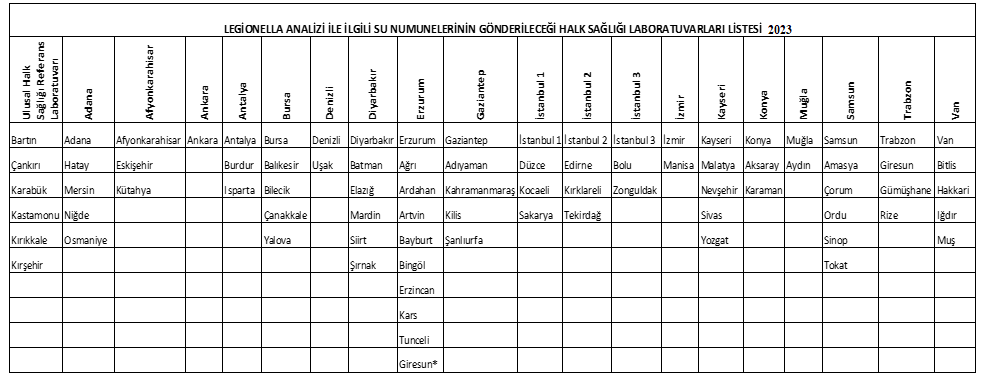 